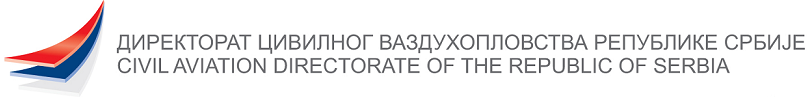 ЗАХТЕВ ЗА ИЗДАВАЊЕ ОДОБРЕЊА ЗА ОБАВЉАЊЕ МЕЂУНАРОДНОГ ЈАВНОГ АВИО-ПРЕВОЗА СА РЕПУБЛИКОМ СРБИЈОМREQUEST FOR ISSUANCE APPROVAL FOR THE OPERATION OF INTERNATIONAL COMMERCIAL AIR SERVICES WITH THE REPUBLIC OF SERBIA* Или пословно име, ако је примењиво / Or business name, if applicable* Ако је примењиво / If applicable* Само у случају када авио-превозилац први пут захтевa одобрењe за обављање редовног авио-превоза или ако дуже од пет месеци није обављао редовни авио-превоз или серију чартер летова коју чини више од четири лета. Образац упитника је доступан на интернет страници Директората цивилног ваздухопловства Републике Србије www.cad.gov.rs. * Only in the case when the air carrier requests authorization for the operation of scheduled air services for the first time or it did not operate scheduled air services or series of four or more charter flights for longer than five months. The questionnaire form is available on the website of the Directorate of Civil Aviation of the Republic of Serbia www.cad.gov.rs.